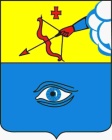 ПОСТАНОВЛЕНИЕ__24.08.2022__                                                                                               № __21/20__ г. ГлазовО внесении изменений в состав комиссии по делам несовершеннолетних и защите их прав при Администрации города Глазова, утвержденный Постановлением Администрации города Глазова от 09.03.2021 № 21/3 "О создании комиссии по делам несовершеннолетних и защите их прав при Администрации города Глазова" (в редакции от 20.05.2021 № 21/12, от 03.08.2021 № 21/18, от 15.11.2021 № 21/24, от 12.04.2022 № 21/13)В связи с кадровыми изменениями, руководствуясь Постановлением Правительства Удмуртской Республики от 23.12.2020 № 623 «Об утверждении Положения о муниципальных комиссиях по делам несовершеннолетних и защите их прав в Удмуртской Республике», Уставом муниципального образования «Город Глазов»,П О С Т А Н О В Л Я Ю:Прекратить полномочия членов комиссии по делам несовершеннолетних и защите их прав при Администрации города Глазова:Максимовой Ксении Олеговны, ведущего специалиста-эксперта сектора по делам несовершеннолетних Администрации города Глазова;Самсон Татьяны Анатольевны, специалиста-эксперта сектора по делам несовершеннолетних Администрации города ГлазоваНазначить членом комиссии по делам несовершеннолетних и защите их прав при Администрации города Глазова:2.1.	Стрелкову Надежду Валентиновну, начальника отделения по делам несовершеннолетних отдела УУП и ПДН МО МВД России «Глазовский».Внести в состав комиссии по делам несовершеннолетних и защите их прав при Администрации города Глазова, утвержденный Постановлением Администрации города Глазова от 09.03.2021 № 21/3 «О создании комиссии по делам несовершеннолетних и защите их прав при Администрации города Глазова» (в редакции от 20.05.2021 № 21/12, от 03.08.2021 № 21/18, от 15.11.2021 № 21/24, от 12.04.2022 № 21/13), изменение, изложив его в новой редакции согласно приложению к настоящему постановлению;Настоящее постановление подлежит официальному опубликованию.Контроль за исполнением настоящего постановления возложить на заместителя Главы Администрации города Глазова по социальной политике О.В.Станкевич.Утвержден постановлениемАдминистрации города Глазова                                                                                                  от __24.08.2022_ № _21/20_Состав комиссии по делам несовершеннолетнихи защите их прав при Администрации города ГлазоваЗаместитель Главы Администрациигорода Глазова по социальной политике					           О.В. Станкевич Администрация муниципального образования «Город Глазов» (Администрация города Глазова) «Глазкар» муниципал кылдытэтлэн Администрациез(Глазкарлэн Администрациез)Глава города ГлазоваС.Н. Коновалов1. Станкевич Ольга Владимировна -заместитель Главы Администрации города Глазова по социальной политике, председатель комиссии2. Бекмансуров Денис Басирович -младший инспектор отдела режима и надзора ФКУ СИЗО-2 УФСИН России по Удмуртской Республике, командир общественного объединения правоохранительной направленности «Добровольная народная дружина «Оперативный отряд содействия полиции города Глазова», заместитель председателя комиссии (по согласованию)3. Микрюкова Светлана Львовна - директор Муниципального бюджетного учреждения «Молодежный центр», заместитель председателя комиссии (по согласованию)4. Симанова Екатерина Валентиновна -начальник сектора по делам несовершеннолетних и защите их прав Администрации города Глазова, ответственный секретарь комиссии5. Баженова Светлана Родионовна -заместитель заведующего филиалом казенного учреждения Удмуртской Республики «Республиканский центр социальных выплат в городе Глазове, член комиссии (по согласованию)6. Иванова Надежда Александровна -заведующий филиалом бюджетного учреждения социального обслуживания Удмуртской Республики «Республиканский комплексный центр социального обслуживания населения» в городе Глазове и Глазовском районе», член комиссии7. Касимова Елена Анатольевна -заместитель начальника филиала казенного учреждения Удмуртской Республики «Республиканский центр занятости населения» «Центр занятости населения города Глазова и Глазовского района», член комиссии8. Лекомцева Мария Вячеславовна - начальник сектора по физической культуре, спорту и молодежной политике управления культуры, спорта и молодежной политики Администрации города Глазова, член комиссии9. Морозов Владимир Аркадьевич - заместитель главного врача по детству Бюджетного учреждения здравоохранения Удмуртской Республики «Глазовская межрайонная больница Министерства здравоохранения Удмуртской Республики», член комиссии10. Попова Наталия Николаевна -заместитель начальника управления образования Администрации города Глазова, член комиссии11. Рохина Елена Владимировна -заместитель начальника отдела социальной защиты населения в городе Глазове Управления социальной защиты населения Удмуртской Республики при Министерстве социальной политики и труда Удмуртской Республики», член комиссии (по согласованию)12. Рубцова Елена Валентиновна - врач психиатр-нарколог (детский, подростковый обособленного подразделения в г. Глазов Бюджетного учреждения здравоохранения Удмуртской Республики «Республиканский клинический центр психического здоровья Министерства здравоохранения Удмуртской Республики», член комиссии13. Стрелкова Надежда Валентиновна -начальник отделения по делам несовершеннолетних отдела УУП и ПДН МО МВД России «Глазовский», член комиссии